OBOJI SLIKU I ISPOD SLIKE NAPIŠI KOJA JE TO ZIMSKA IGRA.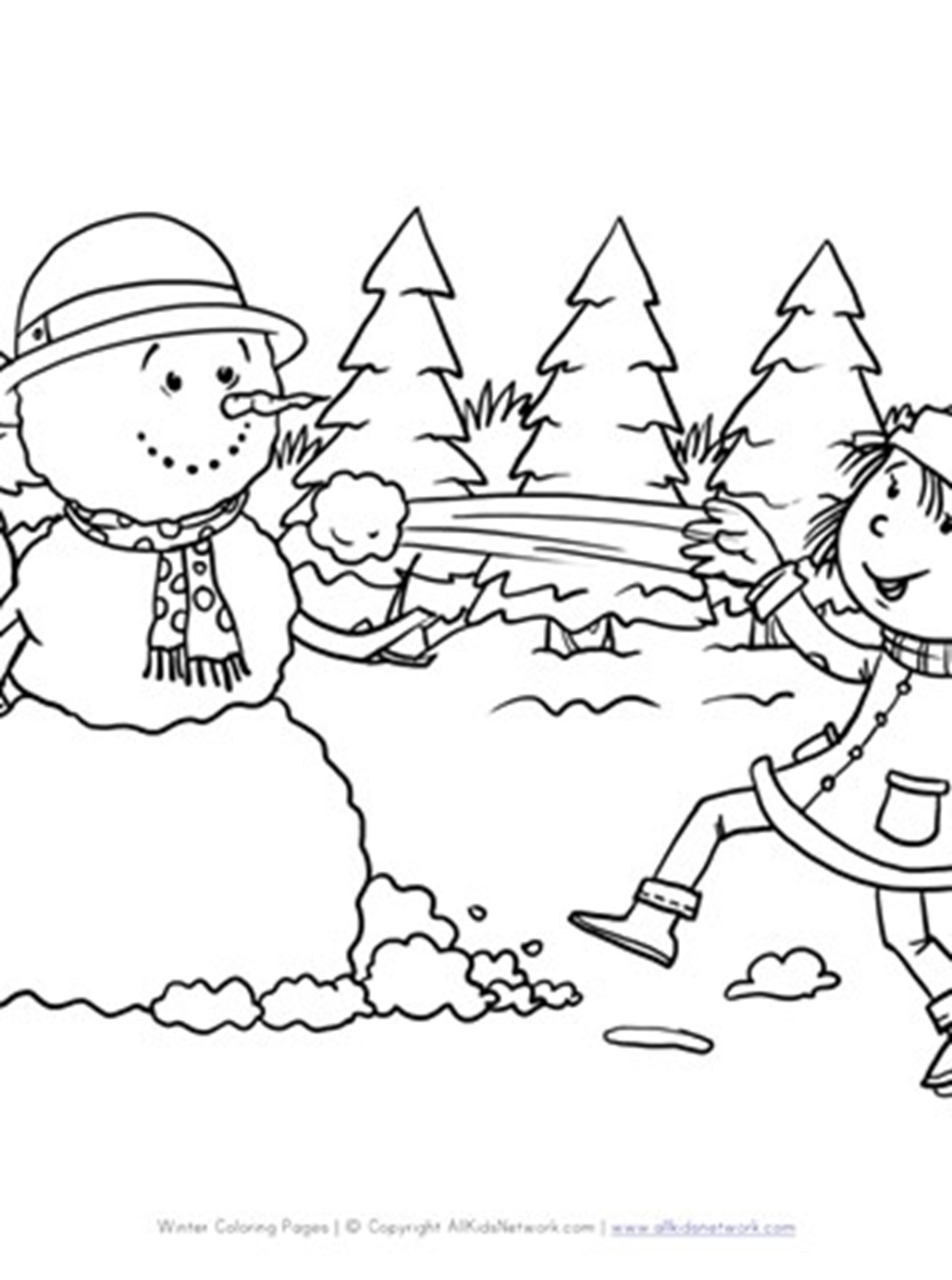 